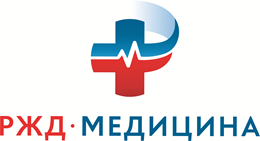 ПРОТОКОЛ № 200130/1вскрытия, рассмотрения и оценки котировочных заявок, представленных для участия в запросе котировок  на  право заключения договора оказания услуг по ремонту автомобилей и техническому обслуживанию  (УАЗ-3962, ГАЗ-2818, ВАЗ-21214, ДАСТЕР,ТАГЕР)  для нужд ЧУЗ «РЖД-Медицина» г. Вологда» в 2020 г.г. Вологда	                                                                                                     «30»  января  2020   года                                                                                                                              10:00  по московскому времениСостав комиссии:Повестка дня:Вскрытие котировочных заявок, представленных для участия в запросе котировок на право  заключения договора оказания услуг оказания услуг по ремонту автомобилей и техническому обслуживанию (УАЗ-3962, ГАЗ-2818, ВАЗ-21214, ДАСТЕР, ТАГЕР) для нужд ЧУЗ «РЖД-Медицина» г. Вологда» (далее – запрос котировок, процедура вскрытия соответственно).Рассмотрение  котировочных заявок, представленных  для участия в запросе котировок.Оценка (сопоставление)  котировочных заявок, представленных  для участия в запросе котировок.Подведение итогов запроса котировок. По пункту 1 повестки дня	В соответствии с Положением о закупке товара для нужд негосударственных учреждений здравоохранения ОАО «РЖД», утвержденное приказом Центральной дирекции здравоохранения от 02 апреля . № ЦДЗ-35 объявлен запрос котировок от «27» ноября  2019 года на право  заключения договора оказания услуг по ремонту автомобилей и техническому обслуживанию (УАЗ-3962, ГАЗ-2818, ВАЗ-21214, ДАСТЕР, ТАГЕР) для нужд ЧУЗ «РЖД - Медицина» г.Вологда».Запрос котировочной цены был размещен «23» января 2020 года на сайте учреждения www.medrzd35.ru.Процедура вскрытия состоялась «30»  января  2020 года в 10 часов 00 минут по московскому времени по адресу: 160009, г. Вологда, ул. Челюскинцев, д.48, кабинет заместителя главного врача по экономическим вопросам.	Начальная (максимальная) цена договора: не должна превышать 1150,00 (Одна тысяча сто пятьдесят) руб.00 копеек, за нормо/час.		Начальная (максимальная) цена договора включает все  расходы на оказания услуг по ремонту автомобилей и техническому обслуживанию (УАЗ-3962, ГАЗ-2818, ВАЗ-21214, ДАСТЕР, ТАГЕР).Срок и порядок оплаты оказания услуги: Ежемесячная Оплата Услуг производится путем перечисления денежных средств на расчетный счет Исполнителя в течение 45 (сорока пяти) календарных дней с даты подписания Заказчиком акта сдачи-приемки оказанных Услуг, на основании счета (с указанием номера и предмета Договора) выставленного Исполнителем. Источник финансирования: собственные средства заказчика.Объем закупки:Место оказания услуг: 160009, г.Вологда, ул.Челюскинцев, д. 48.К установленному сроку вскрытия заявок для участия в запросе котировок поступили котировочные заявки от следующих участников:По пункту 2 повестки дняДокументы, содержащиеся в заявке, рассматриваются по существу в порядке, установленном в запросе котировок.Ценовые предложения участников запроса котировок:		По итогам рассмотрения котировочных заявок, представленных  для участия в запросе котировок, на соответствие участников обязательным и квалификационным требования, а также наличие и соответствие представленных в составе заявок документов требованиям запроса котировок установлено, что:          Участники запроса котировок и представленные ими котировочные заявки соответствуют установленным требованиям и допускаются к участию в запросе котировок.По пункту 3  повестки дняКритерии оценки и сопоставления заявок на участие в закупке: наименьшая  цена договора.Оценка (сопоставление) заявок участников осуществляется на основании цены, согласно ценовым предложениям участников запроса котировок.Лучшей признается котировочная заявка, которая отвечает всем требованиям, установленным в запросе котировок, и содержит наиболее низкую цену договора.На основании результатов оценки (сопоставления) котировочных заявок каждой котировочной заявке по мере уменьшения выгодности содержащихся в ней условий присваивается порядковый номер.Заявке, в которой содержатся лучшие условия по цене, присваивается первый номер.Победителем признается участник, заявка которого признана лучшей по итогам проведения запроса котировок.По итогам оценки (сопоставления)  заявок участникам присвоены следующие порядковые номера: Ценовое предложение ООО «Автоэколог» (регистрационный номер заявки 02) составляет  1100,00 рублей.По пункту 4 повестки дняПризнать победителем запроса котировок на право заключения договора оказания услуг по охране объектов для нужд ЧУЗ «РЖД-Медицина» г.Вологда» с ООО «Автоэколог»» (регистрационный номер заявки 02) .Заключить договор оказания услуг по ремонту автомобилей и техническому обслуживанию (УАЗ-3962, ГАЗ-2818, ВАЗ-21214, ДАСТЕР, ТАГЕР) для нужд ЧУЗ «РЖД-Медицина» г. Вологда» с ООО  «Автоэколог»  с ценой договора  не превышающей 1100,00 (одна тысяча сто) рублей 00 копеек, за нормо/час.Решение принято единогласно.Настоящий протокол подлежит размещению  на сайте  учреждения www.medrzd35.ruПодписи:Председатель:                                                                                   _______________ Е.М. Полякова Заместитель председателя                                                                _______________ С.А.Столыпин        Члены комиссии:	                                                                      _______________ Н.Е. Евдокимова                                                                                                               _______________ Я.А. Попова                                                                                                             _______________ И.С.НабирухинаПредседатель – заместитель главного врача по экономическим вопросам Полякова Е.М.Заместитель председателя – начальник хозяйственного отдела- Столыпин С.А.Члены комиссии: 	Главный бухгалтер – Евдокимова Н.Е.Ведущий юрисконсульт – Попова Я.А.Агент по снабжению – Набирухина И.С.Присутствовали:Председатель – заместитель главного врача по экономическим вопросам Полякова Е.М. Заместитель председателя – начальник хозяйственного отдела- Столыпин С.А.Члены комиссии: 	Главный бухгалтер – Евдокимова Н.Е.Ведущий юрисконсульт – Попова Я.А.Агент по снабжению – Набирухина И.С.Кворум имеется. Модификация автомобиля                 Стоимость нормо/часУАЗ-39621150,00ГАЗ-28181150,00ВАЗ-212141150,00ДАСТЕР1150,00ТАГЕР1150,00Наименование участникаРеквизитыДата и время подачиРегистрационный номер заявкиИП Жилин А.ВИНН -350701580141ОГРНИП-30435292230007230.01.2020 г.08: 400130.01.2020 г.08:0502Наименование участникаРегистрационный номер заявкиЦеновое предложение (без НДС), (нормо-час)ИП Жилин А.В.011110,00ООО «Автоэколог»021100,00Наименование участникаРегистрационный номер заявкиЦеновое предложение (нормо/час)(без НДС)Порядковый номер, присвоенный по итогам оценки (сопоставления)ИП Жилин А.В.011110,002ООО «Автоэколог»021100,001